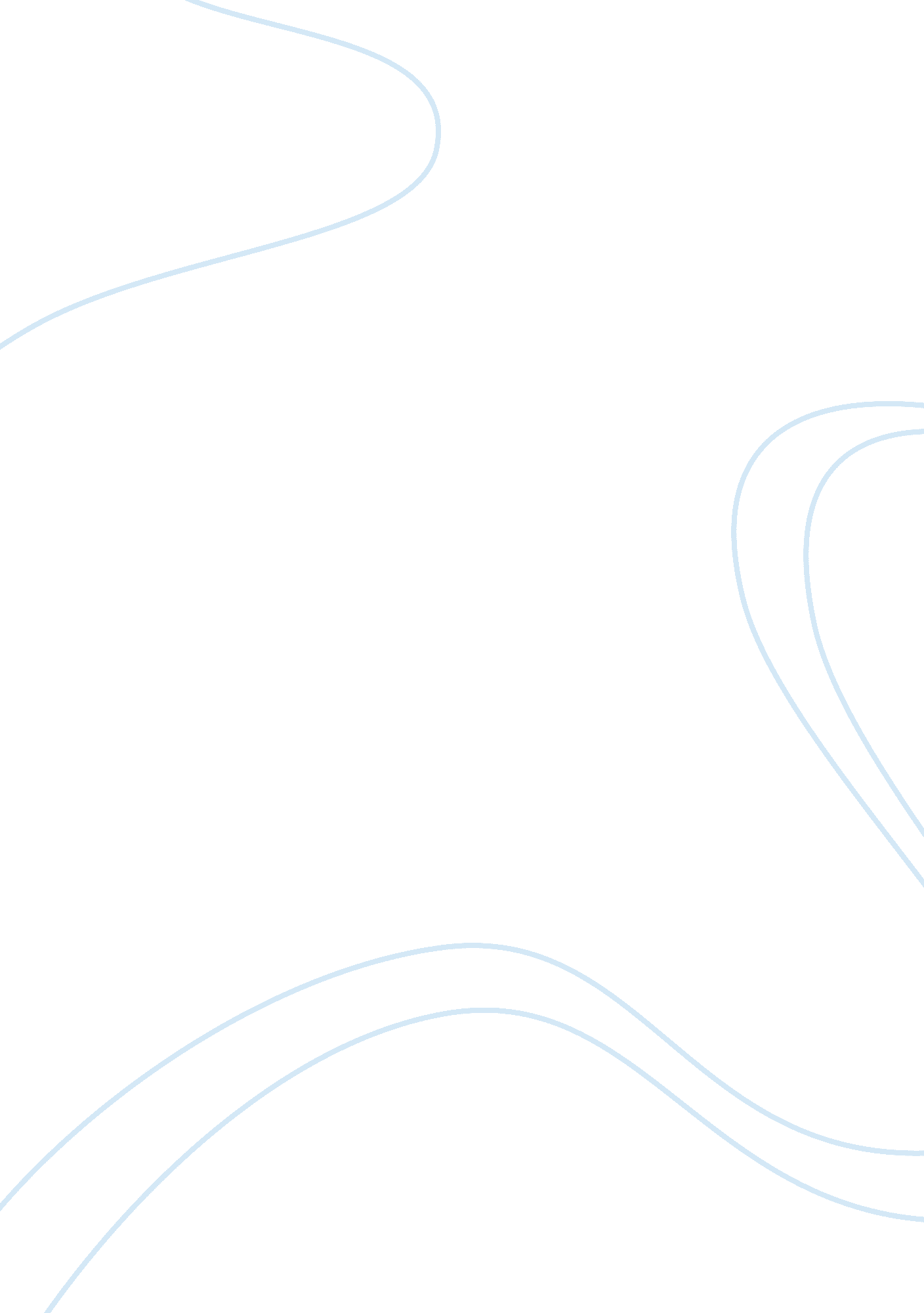 Farming in india and emerging challengesParts of the World, Asia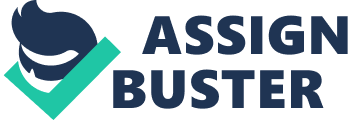 Until such a marketplace is not made for different cereals and pulses, farmers will likely not make a change to cereals and pulses. Becoming farmer does not indicate they do not have role in the nation, since they’re the person who have access to control and oversee the truth from the farm. In these situations, the farmers are certain to sell their harvest at a cost that’s sure to be low. Similarly when he attempts to sell his produce to a very significant cost, another competing farmer will attempt to provide a lower price to be able to entice the dealer towards him. As is the practice when purchasing a mule, the new farmer requested in the event the mule had some problems he must know of. In the authentic sense of this period, a farmer is the real bread giver of the nation. Farmers are why we have got a hearty range of produce from the supermarket. Therefore, if they’re not being discovered, they reasoned to use their bodies to produce a movement. The exact same farmer feeds well over a hundred individuals. Because you can see, the assortment of farmers is roughly 8085 times the assortment of all the 3 professionals united. Farmer grows the plants by utilizing the agriculture. Indian farmers suffer from the dilemma of plenty. The Indian farmer is very hardworking. Most the farmers are not interested in free water and electricity. Most the prior farmers are illiterate. By their mind the absolute best plants is the gold in their view. Bumper crop does not automatically translate into bumper profits because of economics of supply and demand. Agriculture is their principal occupation. Indian agriculture depends upon the monsoon. Contract farming gives many advantages. John Greenleaf Whittier Urban farming isn’t simply possible, it is vital. As long since there are cost-efficient and transparent methods to empower our farmers to grow food, there will also be be no shortage of investment and farm credit. Occasionally, farmer was born that way and they just should work to attain income. Farmers are not educated enough to understand the heart of their own land. Farmers will be exposed to international best practices, which can improve the grade of output. As an example, a number of farmers have been made to rely on licensed agents to repair their equipment. They don’t have money to purchase decent quality seeds and fertilizers. So they’re actually protesting to improve the Minimum Support Price provided by the government. Formation of farmer cooperatives should be encouraged. The development of the Indian seed market has happened parallel to the growth of the agricultural sector. If you don’t have to take any risks on your plants, or in the event you feel that prices will probably fall, then you’re ready to market your plants now and get paid the current price. Hence the importance of a farmer is very fantastic. People here are engaged in many different professions but agriculture is the main occupation here. There would not be enough people to get the job finished. It is correct that every one of those farmers are really truthful and hard worker. To understand the problem, one should start the investigation at the point of entrance of modern agriculture into India, in other words, in the early 1960s. Farmer suicides happen and there is no denying to that. Because of this, there was a recent outbreak in India where they’re extremely high. Government is providing education, power, excellent roads and appropriate supply of plain water. The government offers food to all of the sections of the people at a low-cost cost and as a result, contrary to other commodities whose price increases each calendar year, prices of agricultural goods can’t rise due to political gains. It plays no part in fixing the purchase price of the pencil I manufactured. Western countries were delighted with the amount of plants and especially with the abundance in the range of spices. 